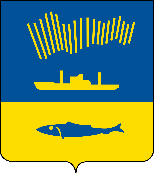 АДМИНИСТРАЦИЯ ГОРОДА МУРМАНСКАП О С Т А Н О В Л Е Н И Е                                                                                                                         №         В соответствии со статьей 179 Бюджетного кодекса Российской Федерации, Федеральным законом от 06.10.2003 № 131-ФЗ «Об общих принципах организации местного самоуправления в Российской Федерации», Уставом муниципального образования городской округ город-герой Мурманск, решением Совета депутатов города Мурманска от 15.12.2022 № 42-574           «О бюджете муниципального образования город Мурманск на 2023 год и на плановый период 2024 и 2025 годов» постановлением администрации города Мурманска от 06.07.2022 № 1860 «Об утверждении Порядка разработки, реализации и оценки эффективности муниципальных программ города Мурманска» и в целях повышения эффективности и результативности расходования бюджетных средств  п о с т а н о в л я ю: 1. Внести в муниципальную программу города Мурманска «Развитие культуры» на 2023 - 2028 годы, утвержденную постановлением администрации города Мурманска от 14.11.2022 № 3533 следующие изменения.1.1. Строку «Финансовое обеспечение программы» раздела «Паспорт муниципальной программы города Мурманска «Развитие культуры» на 2023-2028 годы» изложить в новой редакции:1.2. Строку «Муниципальная программа города Мурманска «Развитие культуры» на 2023-2028 годы» пункта 4 «Перечень объектов капитального строительства» изложить в новой редакции согласно приложению № 1 к настоящему постановлению.1.3. Дополнить пункт 4 «Перечень объектов капитального строительства» новой строкой 3 согласно приложению № 1 к настоящему постановлению.1.4. Строки «Муниципальная программа города Мурманска «Развитие культуры» на 2023-2028 годы», КС, 1, ОМ 1.1 и П 1.1 изложить в новой редакции согласно приложению № 2 к настоящему постановлению.2. Отделу информационно-технического обеспечения и защиты информации администрации города Мурманска (Кузьмин А.Н.) разместить настоящее постановление с приложением на официальном сайте администрации города Мурманска в сети Интернет.3. Редакции газеты «Вечерний Мурманск» (Сирица Д.В.) опубликовать настоящее постановление с приложением.4. Настоящее постановление вступает в силу со дня официального опубликования и применяется к правоотношениям, возникшим с 23.03.2023.5. Контроль за выполнением настоящего постановления возложить на заместителя главы администрации города Мурманска Левченко Л.М.Глава администрации  города Мурманска                                                                       Ю.В. СердечкинФинансовое обеспечение программыВсего по муниципальной программе:8823240,5 тыс. руб., в том числе:7964285,2 тыс. руб. – средства бюджета муниципального образования город Мурманск   (далее – МБ), из них:2023 год – 1379907,9 тыс. руб.;2024 год – 1377958,2 тыс. руб.;2025 год – 1376487,0 тыс. руб.;2026 год – 1240172,3 тыс. руб.;2027 год – 1268558,9 тыс. руб.;2028 год – 1321200,9 тыс. руб.221486,0 тыс. руб. – средства областного бюджета (далее – ОБ), из них:2023 год – 111221,5 тыс. руб.;2024 год – 108675,3 тыс. руб.;2025 год – 1589,2 тыс. руб.;2026 год – 0,0 тыс. руб.;2027 год – 0,0 тыс. руб.;2028 год – 0,0 тыс. руб.189458,4 тыс. руб. – средства федерального бюджета (далее – ФБ), из них:2023 год – 110078,4 тыс. руб.;2024 год – 79380,0 тыс. руб.;2025 год – 0,0 тыс. руб.;2026 год – 0,0 тыс. руб.;2027 год – 0,0 тыс. руб.;2028 год – 0,0 тыс. руб.448010,9 тыс. руб. – внебюджетные средства (далее – ВБ), из них:2023 год – 448010,9 тыс. руб.;2024 год – 0,0 тыс. руб.;2025 год – 0,0 тыс. руб.;2026 год – 0,0 тыс. руб.;2027 год – 0,0 тыс. руб.;2028 год – 0,0 тыс. руб.